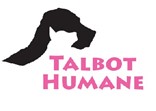 DOG FOSTER APPLICATIONP.O. Box 1143 / 7894 Ocean Gateway Easton, MD 21601website: www.talbothumane.org email: info@talbothumane.org phone: (410)-822-0107 fax: (410)-822-7619Applicants must be at least 21 years of age.Name:____________________________________Date:___________*DOB:_______________Address:__________________________________City:_____________County:_____________Email:______________________Cell #:____________________Home #:__________________*Do you own or rent? _________ If rent landlord’s name_______________________________*Landlord’s Phone #: _____________________   Email:____________________________Have you ever fostered before? ______ if yes, please list organization(s) and what animals you have fostered_______________________________________________________________________________________________________________________________________________________________________________________________________________________________How many hours a day will you be away from home? (this includes work, meetings, family outings, etc.) ___________________________________________________________________Who will be the primary caregiver for the foster animal(s)? ______________________________How long do you expect to care for a foster pet? ______________________________________How many people live in the household? ____ and are they all over the age of 18?    NO      YES*Please list all “current” pets living in the home:*Please list all “previous” pets owned in the past 7 years:*Phone # of Veterinarian: _________________________________***Although we at Talbot Humane screen all animals for health and temperament when they arrive at the shelter, please be aware that a quarantine period should still be observed when animals are brought into your home, especially if you have pets of your own. This is for the protection of your pets as well as the animals in foster care. Talbot Humane will not be held responsible for the cost of treating personal pets if they become ill or injured.Do you have a fenced yard? _________ If yes, what is the height ______________Are you willing to “doggie proof” your home, or at least where the dog will be permitted? _____Where will you confine the foster dog when it is not under your direct supervision? ________________________________________________________________________________________If you have cats, are they accustom to dogs?     YES     NO      If you have dogs are they accustom to other dogs?     YES     NOIf you have children do, they understand the “do’s” and “don’ts” of handling a new dog?     YES     NO    Do you plan on allowing them to participate in the care of your foster dog(s)?     YES     NO*NOTE: We cannot guarantee placement for your foster dog although we will exhaust all efforts. If we determine that due to illness or temperament issues the foster dog cannot stay in the adoption program any longer, would you like to be notified?     YES     NO If we cannot reach you within 48 hours a decision will be made without your input.By signing below, I certify that the information on this application is true and correct to the best of my knowledge. I give permission for Talbot Humane and their agents to verify all the information it contains. Signature: ___________________________________		Date: _______________SpeciesAgeSexAltered(Yes or No)VeterinarianBreedSpeciesAgeSexAltered(Yes or No)VeterinarianBreedPlease check (Yes) or (No) to all that apply:Have experience with?Willing to foster?Adult dogsPuppiesNursing mother with puppiesBottle feeding puppiesSpecial needs dogs (geriatrics, injured, administering meds, etc.)Bedtime for Benji Program (bringing dogs from adoption program over-night to alleviate stress and promote home skills)